Новогодняя волшебная странаВ детском саду прошли сказочные, волшебные  Новогодние представления для детей. В старших группах ребята вместе с Иванушкой  справились с проказами Бабы Яги и Кощея, расколдовав волшебный ключ от новогодних часов.  Дети младшей и средней групп весело танцевали и пели вместе со сказочными героями:  Домовёнком Кузей,  Бабой Ягой, Снегурочкой и Зимушкой-Зимой. Особенно порадовали самые маленькие воспитанники. Они с Дедом Морозом и Снегурочкой зажигали огоньки на  Новогодней елке, весело играли и плясали с лесными жителями: зайчиком, лисичкой, медведем и волком. Все сценарии  праздников были умело и профессионально оформлены современными фонограммами, музыкой, световыми и шумовыми эффектами. Сшиты и подготовлены замечательные костюмы для всех героев представлений. Волшебно и завораживающе украшен  музыкальный зал. Родители вместе с детьми приготовили маскарадные костюмы. Дети, родители и коллектив детского сада получили огромное  удовольствие, заряд бодрости и праздничное настроение от детских праздников.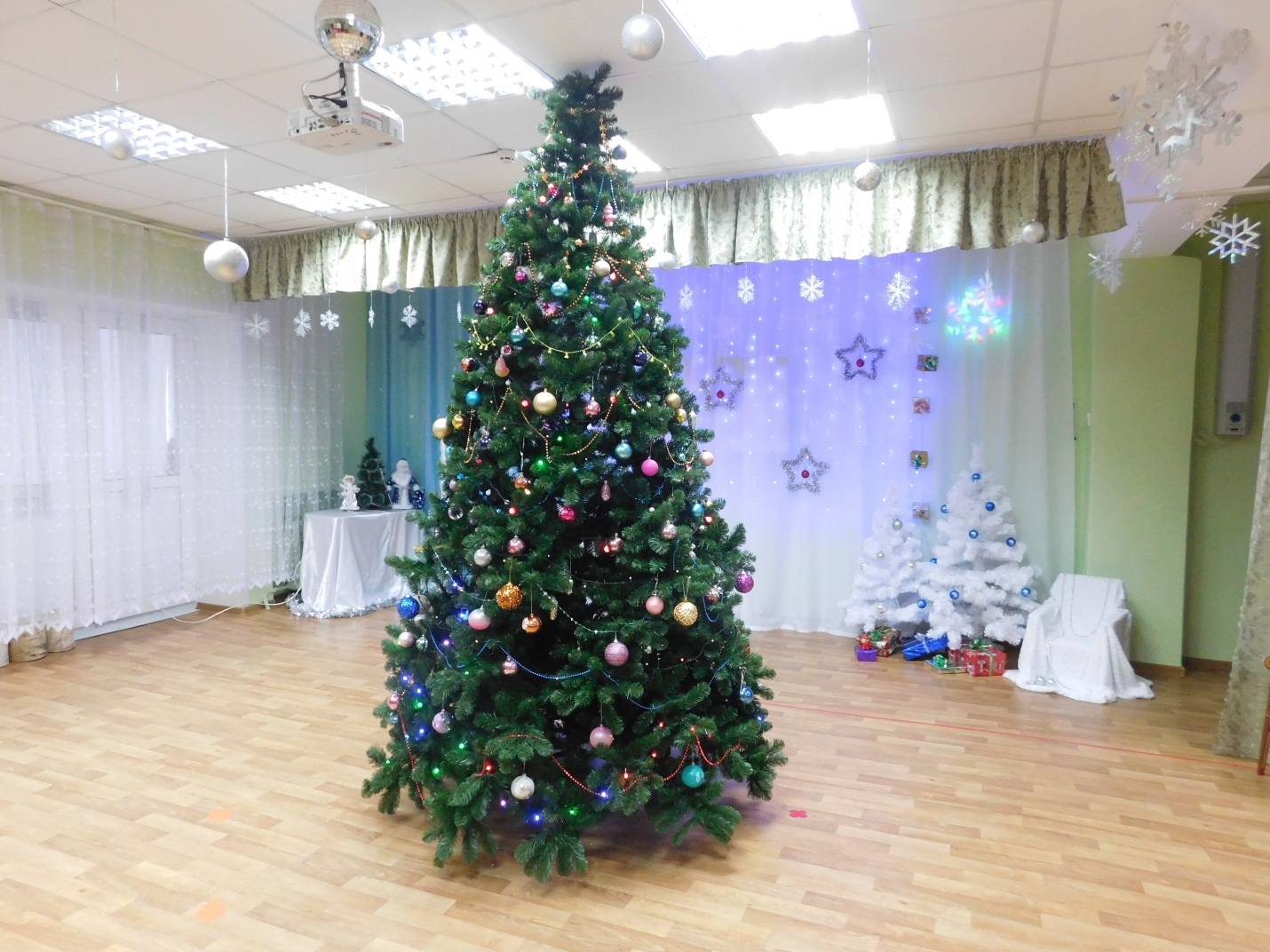 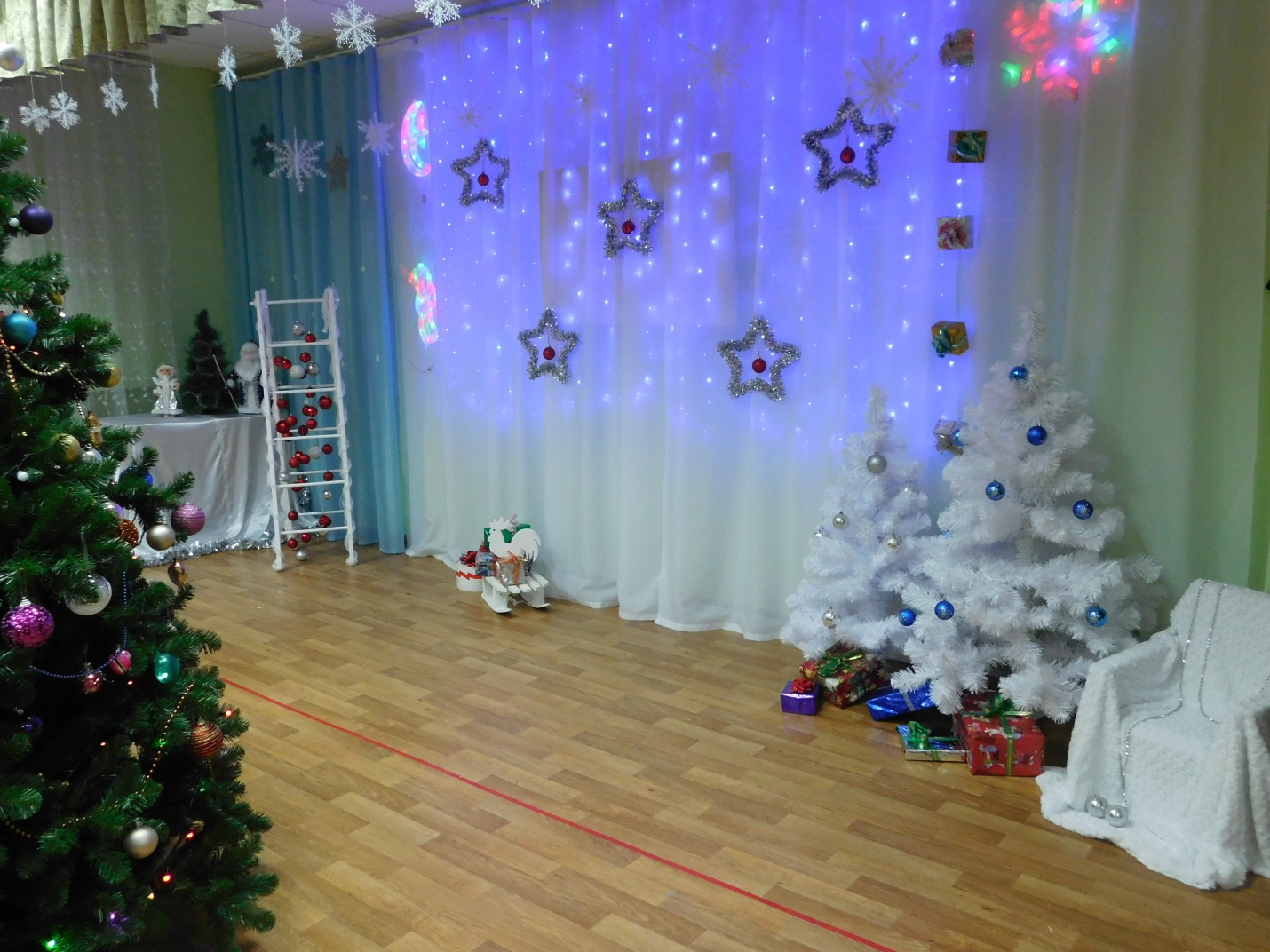 Сказочное оформление музыкального зала готово к проведению новогодних праздников